Publicado en Madrid el 07/06/2024 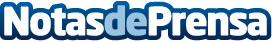 Concurso de Fotografía de CEWE, regresa el certamen de fotografía para profesionales y aficionadosComo en ediciones anteriores, el concurso mantiene su carácter solitario y, por cada foto presentada al concurso, CEWE donará 10 céntimos a Aldeas Infantiles SOS en todo el mundo. Esta edición trae como novedad el Premio Jóvenes Talento, un premio dirigido a jóvenes de entre 16 y 25 años aficionados a la fotografíaDatos de contacto:Mónica GallegoCEWE659 465 597Nota de prensa publicada en: https://www.notasdeprensa.es/concurso-de-fotografia-de-cewe-regresa-el Categorias: Nacional Fotografía Madrid Solidaridad y cooperación Premios http://www.notasdeprensa.es